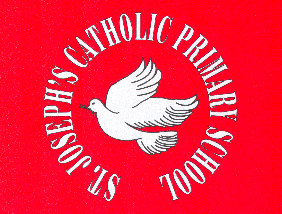 St. Joseph’s Catholic Primary SchoolRoll of Honour: Sports Day2015/16?2014/15St. Francis2013/14St. Francis2012/13St. Margaret2011/12St. Francis2010/11St. Maximillian2009/10St. Maximillian2008/09St. Bernadette2007/08St. Margaret2006/07St. Margaret2005/06St. Bernadette2004/05St. Bernadette2003/04St. Francis2002/03St. Francis2001/02St. Margaret2000/01St. Maximillian1999/00St. Margaret1998/99St. Margaret